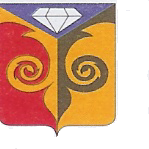 АДМИНИСТРАЦИЯ  ЗЛОКАЗОВСКОГО СЕЛЬСКОГО ПОСЕЛЕНИЯКУСИНСКОГО МУНИЦИПАЛЬНОГО РАЙОНА Челябинской областиПОСТАНОВЛЕНИЕ30 декабря 2020 г. № 35                                                                         с. ЗлоказовоОб утверждении   муниципальной целевой программы по обеспечению первичных мер пожарной безопасности   на территории Злоказовского сельского поселения на 2021-2023 г. Во исполнение ст. 6 п.4, ст. 63 п. 2,3 Федерального закона от 2.07.2008 г№ 123-ФЗ «Технический регламент о требованиях пожарной безопасности».ст. 19 Федерального закона от 21.12. 1994 г. № 69-ФЗ «О пожарной безопасности» в целях обеспечения первичных мер пожарной безопасности на территории Злоказовского сельского поселенияПОСТАНОВЛЯЮ: 1.  Утвердить   муниципальную целевую программу по обеспечению первичных мер пожарной безопасности на территории Злоказовского сельского поселения2.  Контроль за исполнением настоящего постановления оставляю за собой.Глава Злоказовскогосельского поселения                                                      В.В.УстюговУтверждена постановлениемАдминистрации Злоказовского сельского поселенияот 30 декабря 2020 г. №35Муниципальная целевая программа«Обеспечение первичных мер пожарной безопасности на территории Злоказовского сельского поселения на 2021 – 2023 г.»ПАСПОРТ ПРОГРАММЫI.Общие положения ПрограммыВ состав Злоказовского сельского поселения Кусинского муниципального района Челябинской области входят шесть населенных пунктов: п. Октябрьский, п. Никольский, с. Злоказово, с. Вознесенка, с. Аршинка п. Северный наиболее приближены к лесным массивам и значительно отдалены от основных сил пожаротушения. Расчётное время пребывания основных сил пожаротушения более 20 минут. Существует угроза распространения пожаров, переноса на другие постройки и дома.            Во всех населенных пунктах Злоказовского сельского поселения жилые и надворные постройки деревянные. Они наиболее подвержены возгоранию (при не соблюдении требований пожарной безопасности). В отдаленных населенных пунктах (с. Вознесенка, с. Аршинка) имеются заброшенные, оставленные без присмотра (дачные) дома, т.е. доступ в которые не ограничен, происходит частое их возгорание. Длительные аномально высокие температуры воздуха в летнее время года на протяжении ряда лет, начиная с 2010 г, привели к обезвоживанию ряда видеоисточников на территории поселения.Поэтому на основании с требованиями Федерального закона от 21.12.1994 г. № 69-ФЗ «О пожарной безопасности в Российской Федерации», Федерального закона от 06.10.2003 г.  № 131- ФЗ «Об общих принципах организации местного самоуправления в Российской Федерации», закона Челябинской области 131-ФЗ   на органы местного самоуправления возложено решение вопросов местного значения по обеспечению первичных мер пожарной безопасности ( п.9 ст. 14 №131-ФЗ) Первичные меры пожарной безопасности – это  в соответствии со ст. 1 Федерального закона 69-ФЗ «О пожарной безопасности в РФ», Приказа МВД РФ от 02.04.2001 № 390 «О введении в действие порядка создания подразделений добровольной пожарной дружины и регистрации добровольных пожарных», Постановления Главы администрации Злоказовского сельского поселения от 2007 года, была создана ДНД на территории Злоказовского сельского поселения основными задачами  которой является участие в предупреждении и тушении пожаров, обеспечение боеготовности имеющейся пожарной техники. Реализация принятых в установленном порядке норм и правил по предотвращению пожаров, спасению людей и имущества от пожара, являющихся частью комплекса мероприятий по организации пожаротушения. Огонь не щадит ни объекты культуры, ни жилые, ни хозяйственные постройки, ни строительные бытовки и бани.  Скученность застройки способствует распространению огня на несколько строений, создавая угрозу их уничтожения. На территории Злоказовского сельского поселения имеется пожарная машина, поэтому все надежды связаны с организацией своей местной пожарной дружины. Для проведения комплекса мероприятий, обеспечивающих создание системы пожарной безопасности, направленной на предотвращение воздействия пожара на людей, жилье и др. постройки на территории Злоказовского сельского поселения требуются денежные средства в сумме: 525,0 тыс. руб.Муниципальная целевая Программа Злоказовского сельского поселения Кусинского муниципального района «Обеспечение пожарной безопасности на территории Злоказовского сельского поселения Кусинского муниципального района» на 2021 - 2023 гг. определяет перечень мероприятий, позволяющих снизить остроту проблемы недостаток противопожарных мер защиты, улучшить условия безопасности людей на территории поселения, наращивать и эффективнее использовать имеющуюся материально-техническую базу.II. Основные цели, задачи и показатели Программы Основной целью создания муниципальной целевой Программы «Обеспечение пожарной безопасности на территории Злоказовского сельского поселения Кусинского муниципального района» на 2021 – 2023 гг. является проведение комплекса мероприятий для обеспечения условий по предотвращению пожаров, защите жизни здоровья людей, окружающей среды; обеспечения устойчивой работы добровольной пожарной дружины Злоказовского сельского поселения.III. Ресурсное обеспечение ПрограммыВо исполнении    Федерального закона № 131- ФЗ «Об общих принципах организации местного самоуправления в РФ» п. 9 статьи 14.Федерального закона от 21.12.1994 г. № 69-ФЗ «О пожарной безопасности в Российской Федерации», для организации защиты населения от пожаров требует вложения значительных средств. Программа рассчитана на 4 года: (см. приложение № 1). Выполнение целевой программы напрямую зависит от бюджета Администрации Злоказовского сельского поселения.IV. Механизм реализации ПрограммыУправление реализацией Программы на территории Злоказовского сельского поселения   осуществляет администрация поселения, за ходом выполнения мероприятий – Глава Злоказовского сельского поселения, главный бухгалтер администрации поселения и Совет депутатов Злоказовского сельского поселения.              Средства для реализации мероприятий Программы администрации Злоказовского сельского поселения, предоставляются ФЭУ в соответствии со сводной бюджетной росписью.           Перечисление ассигнований на покрытие затрат осуществляется на основании письменной заявки администрации Злоказовского сельского поселения   с приложением первичной документации (счета, накладные, договора, акты сверок, акты выполненных работ, авансовые отчеты)            Проверка целевого использования средств Программы осуществляет:- отдел финансов и бухгалтерского учёта администрации Кусинского муниципального района;Ответственность за реализацию Программы в полном объеме и в установленные сроки, за целевое и эффективное использование средств, направляемых на ее осуществление, несет администрация Злоказовского сельского поселения.V.Ожидаемые конечные результаты реализации программы.Последовательная реализация мероприятий Программы предполагает достичь следующих результатов:          1) Обеспечение защиты населения, муниципальных объектов от возможных пожаров и чрезвычайных ситуаций.            2) Повышение уровня пожарной безопасности на территории Злоказовского сельского поселения.           3) обучение населения мерам пожарной безопасности.Реализация Программы и контроль за её исполнением.    Программа утверждается Постановлением Главы Злоказовского сельского поселения. Администрация сельского поселения совместно с пожарными ДПК поселения осуществляет исполнение указанных мероприятийПриложение №  1                                                         к постановлению администрации                                                        Злоказовского сельского поселения                                                        от 30 декабря 2020 г. №  35    Целевая программаобеспечения первичных мер пожарной безопасности на территорииЗлоказовского сельского поселения  2021-2023 гг.№ п/пНаименование программыМуниципальная целевая программа «Обеспечение первичных мер пожарной безопасности в Злоказовском сельском поселении” (далее – Программа)1.Основание для разработки Программы  ст. 6 п.4, ст. 63 п. 2,3   Федерального закона от 22.07.2008 г № 123-ФЗ «Технический регламент о требованиях пожарной безопасности». ст. 19 Федерального закона от 21.12. 1994 г. № 69-ФЗ «О пожарной безопасности»Обеспечение противопожарной защиты населенных пунктов Злоказовского сельского поселения.Устав Злоказовского сельского поселения.2.Заказчик ПрограммыАдминистрация Злоказовского сельского поселения Кусинского района Челябинской области3.Разработчик ПрограммыАдминистрация Злоказовского сельского поселения Кусинского района Челябинской области4.Исполнитель ПрограммыАдминистрация Злоказовского сельского поселения Кусинского района Челябинской области5.Цели программыОбеспечение выполнения первичных мер пожарной безопасности на территории Злоказовского сельского поселения, требований;Создание безопасных противопожарных условий на территории Злоказовского сельского поселения; Укрепление материально-технической базы.6.Задачи ПрограммыВыполнение Федерального закона от 21.12. 1994 г. №69-ФЗ «О пожарной безопасности в РФ»,1.Обеспечение условий по предотвращению пожаров, защиты жизни и здоровья людей, охраны окружающей среды на территории поселения;2. Обеспечение условий по реализации мер пожарной безопасности на территории поселения7.Сроки реализациис 01.01.2021 г. по 31.12. 2023 г.8.Объемы и источники финансированияОбщий бюджет Программы составляет   525 тыс. рублейИсточник финансирования – местный бюджет поселения9.Ожидаемые конечные результаты реализации ПрограммыОбеспечение устойчивой работы добровольной пожарной дружины Злоказовского сельского поселения, снижение травматизма, гибели людей на пожарах, снижение числа пожаров на территории поселения.№п/пМероприятияОбъем средствСрок реализацииИсполнитель1Профилактические беседы, инструктажи, распространение листовок с правилами пожарной безопасности 5 т.рВ течении годаАдминистрация Злоказовского сельского поселения, инспектор по противопожарной безопасности, старосты2Установка пожарных извещателей При дополнительных доходах В течении годаАдминистрация Злоказовского сельского поселения3Зимнее содержание дорог и проездов к противопожарным водоисточникам 60 т.р. Зимний период времениАдминистрация Злоказовского сельского поселения4Минерализованные полосы 40 т.р. Весна - осеньАдминистрация Злоказовского сельского поселения5.Обслуживание экстренных систем оповещения20 т.р.В течении годаАдминистрация Злоказовского сельского поселения